St Piran’s Cross C of E Multi-Academy Trust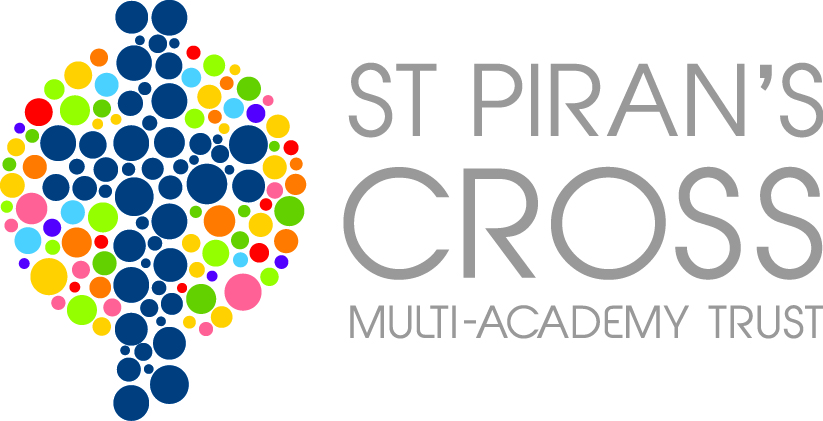 Pupil Premium Report – LadockReport Period 1st April 2013- 30th November 2013This funding was received before conversion to a Multi-Academy Trust on 1st December 2013 during the grant period 2013/2014. PPG provides funding for two policies: • Raising the attainment of disadvantaged pupils and closing the gap with their peers; and • Supporting children and young people with parents in the regular armed forces April 2013 - April 2014 Allocation information Funding allocations for April 2013 – April 2014Pupils recorded as Ever 6 FSM£900 Children Looked After£900 Service Children£300Number of children on roll75Number of children eligible16Number of children as %21.3%Amount of funding allocated£15248Number of Pupils and Pupil Premium Grant (PPG) Received 1st April 2013- 30th November 2013Number of Pupils and Pupil Premium Grant (PPG) Received 1st April 2013- 30th November 2013Number of Pupils and Pupil Premium Grant (PPG) Received 1st April 2013- 30th November 2013Total amount of funding received in the period Total amount of funding received in the period £11250Total amount of PPG received 2013-2014Total amount of PPG received 2013-2014£15848Total amount of funding spent in this periodTotal amount of funding spent in this period£14315Nature of Support 1st December 13- 31st August 14 and allocation of PPGAmountHow will the effects of this support be measured?	Read, Write, Inc Resources Read, Write Inc was adopted as the school approach to phonic teaching. As a result, phonic  test results improved from42.9 % to 84.6%  meeting the required level from 2012 to 2013. In 2014, 66.7% met the required level. All Pupil premium children have met the required level.PSA£870The one Pupil premium child who worked with the PSA was able to access learning more effectively and developed a more positive attitude to learning. This child made above average progress in writing. There were also other children that the PSA worked with who improved their behaviour which impacted on the learning environment of the whole class.Forest SchoolForest Schools involved one year one Pupil Premium child who reached above average levels of attainment in reading, writing and maths and made expected progress in all three areas.Total Expenditure£14315Total amount carried forward to next period£1533